РЕШЕНИЕ КОНФЕРЕНЦИИ«О мерах по выполнению поручения Президента Российской Федерации по итогам Государственного совета Российской Федерации 17 мая 2016 года по приведению в соответствие с современными требованиями документов технического регулирования в сфере строительства с учётом гармонизации отечественных и международных стандартов и лучших мировых практик»г. Москва                                                              	                         6 октября 2016 года6 октября в РСПП состоялась Конференция, посвященная реализации поручения Президента РФ по итогам Государственного совета Российской Федерации 17 мая 2016 года по приведению в соответствие с современными требованиями документов технического регулирования в сфере строительства с учетом гармонизации отечественных и международных стандартов и лучших мировых практик.Конференция организована Национальным объединением изыскателей и проектировщиков (НОПРИЗ) совместно с Национальным объединением строителей (НОСТРОЙ), Советом по техническому регулированию и стандартизации при Минпромторге России, Комитетом РСПП по техническому регулированию, стандартизации и оценке соответствия и Комитетом ТПП РФ по техническому регулированию, стандартизации и качеству продукции.В работе конференции приняли участие более 120 экспертов, в том числе: представители Минпромторга России, Минэкономразвития России, Минтранса России, Минобороны России, МЧС России, Росстандарта, Роспотребнадзора, Евразийской экономической комиссии, Департамента строительства г. Москвы, НИУ МГСУ, представители Российского союза строителей, Союза архитекторов России, Российской академии архитектуры и строительных наук, Национального объединения строительной индустрии, Союза проектировщиков России, Национальной палаты инженеров и других профессиональных организаций строителей и производителей строительных материалов, представители госкорпораций и госкомпаний, ведущих национальных и транснациональных компаний, научных и общественных организаций.Участники совместной Конференции отметили, что по итогам заседания Государственного совета Российской Федерации, состоявшегося 17 мая 2016 года, Президент Российской Федерации В.В. Путин поручил Правительству Российской Федерации с привлечением национальных объединений саморегулируемых организаций в сфере архитектурно-строительного проектирования и строительства привести в соответствие с современными требованиями документы технического регулирования в сфере строительства, в том числе принять меры по гармонизации отечественных и международных стандартов с учетом лучших мировых практик (от 11 июня 2016 года 
№ Пр-1138ГС, подпункт «в» пункта 2).Исполнение данного поручения Председатель Правительства Российской Федерации Д.А. Медведев возложил на Минстрой России, Минпромторг России, Роспотребнадзор, Минтранс России, МЧС России, Минэкономразвития России, Минюст России совместно с национальными объединениями саморегулируемых организаций в сфере архитектурно-строительного проектирования и строительства.Срок проведения Конференции был определен в соответствии со сроком представления в Правительство Российской Федерации проекта первого доклада (13 октября 2016 года) и последующего доклада Президенту Российской Федерации В.В. Путину (до 1 ноября 2016 года).На Конференции состоялось заинтересованное обсуждение современного состояния системы технического нормирования и регулирования в сфере строительства в Российской Федерации, обсуждение предложений профессионального строительного сообщества по приведению документов технического регулирования в сфере строительства в соответствие с современными требованиями, механизмам гармонизации отечественных и международных стандартов с учетом международной (европейской) практики, а также практики государств-участников Евразийского экономического союза (ЕАЭС). Большое внимание участники конференции уделили вопросам взаимодействия в работах по реформированию системы технического нормирования и регулирования в сфере строительства государственных органов и национальных объединений саморегулируемых организаций, а также механизмам использования при проведении этих работ потенциала профессионального строительного сообщества.Было также отмечено, что несмотря на определенную работу, проводимую Минстроем России в области технического нормирования и регулирования, система технического нормирования и регулирования в строительстве все еще не является эффективным инструментом регулирования, способствующим инновационному развитию отрасли.По итогам обсуждения состояния и направлений совершенствования отраслевой системы технического нормирования и регулирования Конференция отмечает следующее:поручение Президента Российской Федерации (по итогам Государственного совета, состоявшегося 17 мая 2016 года) по вопросам технического регулирования в сфере строительства позволяет консолидировать усилия заинтересованных федеральных органов исполнительной власти и профессионального сообщества при организации работ по совершенствованию системы технического нормирования и регулирования в сфере строительства;важнейшей целью совершенствования систем технического нормирования и регулирования в строительной отрасли является сокращение сроков и упрощение процедуры внедрения инноваций при безусловном соблюдении требований безопасности объектов капитального строительства;в настоящее время отсутствуют системные подходы в работах по техническому нормированию и регулированию в строительстве, недостаточно организовано межведомственное взаимодействие в этой области. В этих условиях крайне необходима подготовка документа, предусматривающего пути совершенствования системы технического нормирования и регулирования на краткосрочную и среднесрочную перспективу;структура и состав нормативно-технических документов в сфере строительства (более 100 видов документов) требуют приведения в соответствие с действующим законодательством и рыночными условиями, с учетом отраслевых и территориальных особенностей Российской Федерации;порядок разработки и принятия нормативно-технических документов в сфере строительства требует обеспечения открытости и прозрачности процедур, а также необходимости участия в них всех заинтересованных сторон, прежде всего профессионального экспертного сообщества;при разработке нормативно-технических документов в строительстве необходимо более широко использовать современные методы нормирования, в т.ч. параметрический метод, который  на международном уровне признан  наиболее прогрессивным и гибким методом технического нормирования в строительстве,  обеспечивающим поощрение и системное внедрение инноваций, снижение стоимости строительства и устранение барьеров на рынке капитала, человеческих ресурсов, продукции и профессиональных услуг в области строительства;при разработке стандартов на строительные материалы и конструкции не учитывается международный опыт, позволяющий устанавливать в стандартах существенные требования к строительной продукции, обеспечивающие выполнение базовых требований к зданиям и сооружениям;в целях сокращения сроков и упрощения процедур допуска на рынок не стандартизованной инновационной строительной продукции не учитывается опыт ЕС по установлению и подтверждению требований к данной продукции;отсутствует координация работы профильных технических комитетов по стандартизации в сфере строительства, как на этапе планирования, так и на этапе разработки и экспертизы документов по стандартизации;отсутствует четкое разграничение полномочий в области государственного контроля и надзора сфере строительства на федеральном и нижестоящем уровнях, а также между федеральными контрольно-надзорными органами;в отличие от существующей практики развитых стран мира не в полной мере учитывается мнение профессионального сообщества и не используется его потенциал и практический опыт по вопросам нормативно-правового и нормативно-технического регулирования. Это  ведёт к отставанию отечественной отраслевой системы технического нормирования и регулирования в части применения современных методов нормирования, механизмов оценки соответствия, контроля и надзора, а в целом становится  тормозом для инновационного развития строительной отрасли и применения новых эффективных строительных материалов, изделий и конструкций;Для решения существующих проблем с учетом результатов дискуссии и с целью выполнения поручения Президента Российской Федерации по приведению в соответствие с современными требованиями документов технического регулирования в сфере строительства с учётом гармонизации отечественных и международных стандартов и лучших мировых практик Конференция консолидировано приняла следующие решения:одобрить работы, проведенные Национальным объединением изыскателей и проектировщиков и Национальным объединением строителей, по формированию подходов и механизмов совершенствования систем технического нормирования и регулирования в строительной отрасли;считать, что поручение Президента Российской Федерации (от 11 июня 2016 года № Пр-1138ГС, подпункт «в» пункта 2) по вопросам технического регулирования в сфере строительства позволяет консолидировать усилия заинтересованных федеральных органов исполнительной власти и профессионального сообщества при организации работ по совершенствованию системы технического нормирования и регулирования в сфере строительства;одобрить проекты Концепции совершенствования системы технического нормирования и регулирования в строительной отрасли и Плана основных мероприятий (Дорожной карты) по ее реализации;рекомендовать Минстрою России использовать разработанный профессиональным сообществом проект Концепции совершенствования системы технического нормирования и регулирования в строительной отрасли в качестве составной части Стратегии инновационного развития строительной отрасли Российской Федерации на период до 2030 года, а также при реализации поручения Президента Российской Федерации (от 11 июня 2016 года 
№ Пр-1138ГС, подпункт «в» пункта 2);совместным решением Совета по техническому регулированию и стандартизации при Минпромторге России, Комитета РСПП по техническому регулированию, стандартизации и оценке соответствия, Комитета ТПП РФ по техническому регулированию, стандартизации и качеству продукции и участников Конференции направить материалы Конференции в Минстрой России и заинтересованным федеральным органам исполнительной власти для информирования и организации совместного обсуждения с представителями профессионального сообщества;организаторам Конференции разместить материалы Конференции на своих сайтах в сети Интернет и определить ответственных за мониторинг принятых решений и периодическое информирование профессионального сообщества об их исполнении.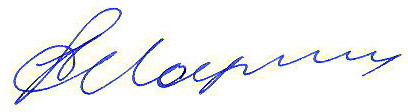 Модераторы: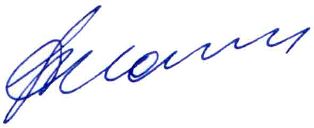 Первый заместитель Председателя Комитета РСПП по техническому регулированию, стандартизации и оценке соответствия                                             А.Н. Лоцманов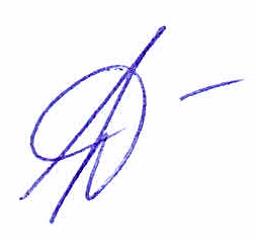 Председатель Комитета по нормативному и техническому регулированию НОПРИЗ                                                                      М.С. Слепак